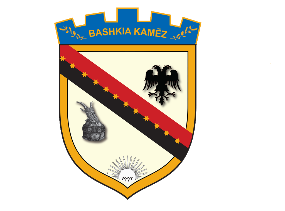     REPUBLIKA E SHQIPËRISËBASHKIA KAMËZNr._____ prot.							                Kamëz, më ___.___.2020NJOFTIM PËR VEND TË LIRË PUNENë mbështetje të Ligjit Nr. 139/2015, “Për veteqeverisjen vendore, Ligjit Nr.152/2013 “Për nëpunësin civil”, i ndryshuar, VKM-së nr.243, datë 18.03.2015, Kreu III “Për pranimin, Lëvizjen paralele, Periudhën e Provës, dhe Emërimin në Kategorinë Ekzekutive”, Bashkia Kamëz njofton se në administratën e Bashkisë Kamëz ka 1 vende të lire pune në pozicionin:Specialist i Sektorit te PlanifikimitPër kete procedure (lëvizje paralele dhe pranim në shërbimin civil) aplikohet si me poshtë.III. QËLLIMI I PËRGJITHSHËM I POZICIONIT TË PUNËSSpecialisti përgjigjet për menaxhimin e çështjeve që lidhen me fushën e veprimtarisë së sektorit në përputhje me ligjet, aktet nënligjore apo aktet rregullatore në fuqiIV. DETYRAT KRYESORETë plotësojë nevojat në hartimin e  programeve që ka Drejtoria e Planifikimit dhe e Zhvillimit të Territorit për rivelime të ndryshme.Respektimi i afateve të përcaktuara në kryerjen e detyrave në këtë pozicion pune.Përgatitja me saktësi e materialeve, praktikave shkresore dhe informacioneve që lidhen me detyrat e pozicionit të punës apo të ngarkuara sipas rastit.Planifikon dhe përmbush detyrat e ngarkuara në mënyrë profesionale dhe të pavarur;Identifikon mundësitë për përmirësimin e mëtejshëm të procedurave dhe teknikave të përdorura në përmbushjen e detyrave.Verifikon te dhenat gjeohapsinore te aplikuara ne Bashkine e Kamzes,Perpunon informacionin perkates sipas Planeve Vendore që zbaton bashkia kamez.Verifikon te dhenat nëpermjet sistemit GIS.Krijon Produktet HartografikePërditësimet dhe rishikimet e Platformës  GIS dhe bazës së të dhënave. Zbaton detyrat për të  realizuar përpunimin e materialeve të ardhura nga ZVRPP-ja Tiranë, statusi juridik i pronave, si dhe materialin hartografikBën kontrolle të të dhënave gjeohapësinore të ardhura nga Entet dhe i përpunon atoMiraton ose refuzon të dhënat e sjella nga Entet e brendshmeMerr pjesë nëpër konferenca Kombëtare/NdërkombëtareRaporton informacionin në lidhje me të dhënat dhe shërbimet të Gis-it, si dhe të mbledhë, dhe riformatojë  të dhënat, mirëmbajtje e bazës së të dhënave aktuale duke përdorur programe Gis (ArcGis, QGIS), Autocad Map, Autocad Civil të përdorë programe të nevojshme për mbajtjen e të dhënave dhe përgatitjen e përpunimin e hartave bazuar në programet bashkëkohore të GIS dhe kujdeset për rinovimin dhe mirëmbajtjen e tyre;Siguron përgatitjen e materialeve të ndryshme për planifikimin e territorit si dhe të programeve të trajnimit për përgatitjen e dokumenteve të planifikimit;Ofron  informacionin ne lidhje me planin urbanistik palëve të interesuara dhe publikut.Kryerja e analizave gjeohapsinore nëpërmjet Platformës GIS ben të mundur përftimin e të dhënave  ne formën e raporteve të pasura me informacion duke bërë të mundur hartimin  e Hartave / Shërbimeve  për secilin nga të dhënat që ndihmojnë për aksesim.Harmonizimi i planeve vendore te seciles nennjesi administrative pjese e  territorit te Bashkise.Percaktimi i standarteve dhe kushteve te hollesishme ne rregulloret e kontrollit te zhvillimit.Bashkepunimi me autoritetet e planifikimit te cdo niveli dhe raportimi mbi gjendjen e planifikimit dhe kontrollit te zhvillimit ne territorin e bashkise Kamez, nepermjet rregjistrit te planifikimit dhe metodave tradicionale te informimit publik.I-Lëvizja paraleleKanë të drejtë të aplikojnë për këtë procedurë vetëm nëpunësit civilë të së njëjtës kategori, në të gjitha insitucionet pjesë e shërbimit civil.Kandidatët duhet të plotësojnë kushtet për lëvizjen paralele si vijon:Të jenë nëpunës civil të konfirmuar, brenda së njëjtës kategori Të mos kenë masë disiplinore në fuqi (të vërtetuar me një dokument nga institucioni);Të kenë të paktën një vlerësim pozitiv (për kandidatët e institucioneve që sapo kanë hyrë në shërbimin civil kërkohet vlerësim nga eprori direkt);Kandidatët duhet të plotësojnë kriteret e veçanta si vijon:Të zotërojë Diplomë Universitare të nivelit  Bachelor,Master Shkencor , Master Master Profesional në Gjeodezi, GjeoInformatik, Arkitekt/Urbanist.Te Kete te pakten dy vjet eksperience pune .Te kete njohuri të konsiderueshme të parimeve dhe koncepteve bazë mbi administratën  publike në tërësi dhe shërbimin civil në veçanti. Të ketë njohuri të thella në çështje që kanë të bëjnë me fushën përkatëse. Të jetë i aftë të zhvilloje një analizë të kujdesshme të informacionit faktik, të integrojë informacionin me politikat institucionale. Të ketë aftësi për të identifikuar dhe qartësuar cështje të caktuara, për të dhënë mendime alternative, të mbështetura në përvojen profesionale, për të vlerësuar opsione dhe për të dhënë sugjerime të nevojshme. Të ketë aftesi për të parashikuar pasojat nga përzgjedhja e alternativave dhe opsioneve oportune.Të ketë aftësi shumë të mira organizative dhe të punës në grup. Të jetë i aftë të menaxhojë dinamikën e ngarkesës së  detyrave të dhëna nga eprori.Kandidatët duhet të dorëzojnë pranë Drejtorisë së Burimeve Njerëzore të Bashkisë Kamëz ku ndodhet pozicioni për të cilin ata dëshirojnë të aplikojnë, dokumentet si më poshtë:Jetëshkrim i plotësuar në përputhje me dokumentin tip që e gjeni në linkun:http://dap.gov.al/vende-vakante/udhezime-dokumenta/219-udhezime-dokumenta2. Fotokopje të diplomës e noterizuar.3. Fotokopje e listes se notave e noterizuar.4. Fotokopje të librezës e noterizuar.5. Vërtetimi gjëndjes gjyqësore.6.  Numër kontakti dhe adresë vendbanimi. 7. Raport Gjendjes Shendetesore.8.Vertetim Gjykate dhe Prokurorie.9.  Çdo dokumentacion tjetër që vërteton trajnimet, kualifikimet, arsimim shtesë, vlerësimet pozitive apo të tjera të përmendura në jetëshkrimin tuaj. Dokumentet duhet të dorëzohen me postë, brenda datës 05.01.2021.Në datën 06.01.2021, Drejtoria e Burimeve Njerëzore e Bashkisë Kamëz, ku ndodhet pozicioni për të cilin ju dëshironi të aplikoni do të shpallë në faqen zyrtare të bashkisë kamza.gov.al  listën e kandidatëve që plotësojnë kushtet e lëvizjes paralele dhe kriteret e veçanta, si dhe datën, vendin dhe orën e saktë ku do të zhvillohet intervista. Në të njëjtën datë kandidatët që nuk i plotësojnë kushtet e lëvizjes paralele dhe kriteret e veçanta do të njoftohen individualisht nga drejtoria e burimeve njerëzore të institucionit ku ndodhet pozicioni për të cilin ju dëshironi të aplikoni, nëpërmjet adresës tuaj të e-mail, për shkaqet e moskualifikimit. Kandidatët do të vlerësohen në lidhje me:Kushtetuta e Republikës së Shqipërisë.Ligjit nr.139/2015, datë 17.12.2016 “Për vetëqeverisjen vendore”;Ligjit nr.152/2013,i ndryshuar “Per Nepunesin Civil”Ligji Nr. 115/2014 “Për ndarjen administrative-territoriale të njësive të qeverisjes vendore ne Republikën e Shqipërisë” Ligji Nr. 107/2014 dt.31.7.2014 për “Planifikimin dhe zhvillimin e territorit”, i ndryshuar VKM Nr. 459 datë 16.06.2010 Për miratimin e standarteve të përbashkëta Gjeodezike dhe GIS;VKM  nr. 322, datë 27.04.2016 “Për miratimin e rregullave për përcaktimin, krijimin dhe realizimin e kornizës referuese gjeodezike shqiptare (krgjsh), si metadatë”VKM nr. 408, datë 13.05.2015 “Për miratimin e rregullores së zhvillimit”(i ndryshuar)VKM nr. 671, datë 29.07.2015 “Për miratimin e Rregullores së Planifikimit të Territorit”.Ligj Nr. 28 datë 23.03.2017,  "Për disa ndryshime dhe shtesa në Ligjin Nr. 107/2014 "Për Planifikimin dhe Zhvillimin e Territorit", të ndryshuar"VKM Nr. 686 date 22.11.2017 "Per miratimin e VKM Nr. 686 date 22.11.2017 "Për miratimin e Rregullores së Planifikimit të Territorit";”.Kandidatët do të vlerësohen për jetëshkrimin, eksperiencat, trajnimet, kualifikimet e lidhura me fushën, si dhe vlerësimet pozitive. Totali i pikëve për këtë vlerësim është 40 pikë. Kandidatët gjatë intervistës së strukturuar me gojë do të vlerësohen në lidhje me:Njohuritë, aftësitë, kompetencën në lidhje me përshkrimin e pozicionit të punës;Eksperiencën e tyre të mëparshme;Motivimin, aspiratat dhe pritshmëritë e tyre për karrierën.Totali i pikëve në përfundim të intervistës së strukturuar me gojë është 60 pikë. Më shumë detaje në lidhje me vlerësimin me pikë, metodologjinë e shpërndarjes së pikëve, mënyrën e llogaritjes së rezultatit përfundimtar i gjeni në Udhëzimin Nr. 2, datë 27.03.2015, “Për procesin e plotësimit të vendeve të lira në shërbimin civil nëpërmjet procedures së lëvizjes paralele, ngritjes në detyrë për kategorinë e mesme dhe të ulët drejtuese dhe pranimin në shërbimin civil në kategorinë ekzekutive nëpërmjet konkurrimit të hapur”, të Departamentit të Administratës Publike www.dap.gov.al.http://dap.gov.al/2014-03-21-12-52-44/udhezime/426-udhezim-nr-2-date-27-03-2015 Në përfundim të vlerësimit të kandidatëve, Bashkia Kamëz do të shpallë fituesin në faqen zyrtare të bashkisë kamza.gov.al dhe në portalin “Shërbimi Kombëtar i Punësimit. Të gjithë kandidatët pjesëmarrës në këtë procedurë do të njoftohen në mënyrë elektronike për datën e saktë të shpalljes së fituesit.2- Pranimi në shërbimin civilPër këtë procedurë kanë të drejtë të aplikojnë të gjithë kandidatët që plotësojnë kërkesat e përgjithshme në përputhje me nenin 21, të Ligjit Nr. 152/2013, “Për nepunesit civil”, i ndryshuar. Kushtet që duhet të plotësojë kandidati në procedurën e pranimit në shërbimin civil janë: Të jetë shtetas shqiptar;Të ketë zotësi të plotë për të vepruar;Të zotërojë gjuhën shqipe, të shkruar dhe të folur;Të jetë në kushte shëndetësore që e lejojnë të kryejë detyrën përkatëse;Të mos jetë i dënuar me vendim të formës së prerë për kryerjen e një krimi apo për kryerjen e një kundërvajtjeje penale me dashje;Ndaj tij të mos jetë marrë masa disiplinore e largimit nga shërbimi civil, që nuk është shuar sipas  Ligjit Nr. 152/2013, “Për nëpunësin civil”, i ndryshuar.Kandidatët duhet të plotësojnë kriteret e veçanta si vijon:Të zotërojë Diplomë Universitare të nivelit  Bachelor,Master Shkencor , Master Master Profesional në Gjeodezi, GjeoInformatik, Arkitekt/Urbanist.Te Kete  eksperience pune .Te kete njohuri të konsiderueshme të parimeve dhe koncepteve bazë mbi administratën  publike në tërësi dhe shërbimin civil në veçanti. Të ketë njohuri të thella në çështje që kanë të bëjnë me fushën përkatëse. Të jetë i aftë të zhvilloje një analizë të kujdesshme të informacionit faktik, të integrojë informacionin me politikat institucionale. Të ketë aftësi për të identifikuar dhe qartësuar cështje të caktuara, për të dhënë mendime alternative, të mbështetura në përvojen profesionale, për të vlerësuar opsione dhe për të dhënë sugjerime të nevojshme. Të ketë aftesi për të parashikuar pasojat nga përzgjedhja e alternativave dhe opsioneve oportune.Të ketë aftësi shumë të mira organizative dhe të punës në grup. Të jetë i aftë të menaxhojë dinamikën e ngarkesës së  detyrave të dhëna nga eprori.Kandidatët që aplikojnë duhet të dorëzojnë dokumentet si më poshtë: Jetëshkrim i plotësuar në përputhje me dokumentin tip që e gjeni në linkun:http://dap.gov.al/vende-vakante/udhezime-dokumenta/219-udhezime-dokumenta2. Fotokopje të diplomës e noterizuar.3. Fotokopje e listes se notave e noterizuar.4. Fotokopje të librezës e noterizuar.5. Vërtetimi gjëndjes gjyqësore.6.  Numër kontakti dhe adresë vendbanimi. 7. Raport Gjendjes Shendetesore.8.Vertetim Gjykate dhe Prokurorie.9.  Çdo dokumentacion tjetër që vërteton trajnimet, kualifikimet, arsimim shtesë, vlerësimet pozitive apo të tjera të përmendura në jetëshkrimin tuaj. Në datën 12.01.2021, Drejtoria e Burimeve Njerëzore e Bashkisë Kamëz ku ndodhet pozicioni për të cilin ju dëshironi të aplikoni, do të shpallë në faqen zyrtare të bashkisë kamza.gov.al listën e kandidatëve që plotësojnë kushtet dhe kriteret e veçanta, si dhe datën, vendin dhe orën e saktë ku do të zhvillohet intervista. Në të njëjtën datë kandidatët që nuk i plotësojnë kushtet dhe kriteret e veçanta do të njoftohen individualisht nga drejtoria e  burimeve njerëzore të institucionit ku ndodhet pozicioni për të cilin ju dëshironi të aplikoni, nëpërmjet adresës tuaj të e-mail, për shkaqet e moskualifikimit. Kandidatët do të vlerësohen në lidhje me:Kushtetuta e Republikës së Shqipërisë.Ligjit nr.139/2015, datë 17.12.2016 “Për vetëqeverisjen vendore”;Ligjit nr.152/2013,i ndryshuar “Per Nepunesin Civil”Ligji Nr. 115/2014 “Për ndarjen administrative-territoriale të njësive të qeverisjes vendore ne Republikën e Shqipërisë” Ligji Nr. 107/2014 dt.31.7.2014 për “Planifikimin dhe zhvillimin e territorit”, i ndryshuar VKM Nr. 459 datë 16.06.2010 Për miratimin e standarteve të përbashkëta Gjeodezike dhe GIS;VKM  nr. 322, datë 27.04.2016 “Për miratimin e rregullave për përcaktimin, krijimin dhe realizimin e kornizës referuese gjeodezike shqiptare (krgjsh), si metadatë”VKM nr. 408, datë 13.05.2015 “Për miratimin e rregullores së zhvillimit”(i ndryshuar)VKM nr. 671, datë 29.07.2015 “Për miratimin e Rregullores së Planifikimit të Territorit”.Ligj Nr. 28 datë 23.03.2017,  "Për disa ndryshime dhe shtesa në Ligjin Nr. 107/2014 "Për Planifikimin dhe Zhvillimin e Territorit", të ndryshuar"VKM Nr. 686 date 22.11.2017 "Per miratimin e VKM Nr. 686 date 22.11.2017 "Për miratimin e Rregullores së Planifikimit të Territorit";Kandidatët do të vlerësohen në lidhje me: Vlerësimin me shkrim, deri në 60 pikë; Intervistën e strukturuar me gojë qe konsiston ne motivimin, aspiratat dhe pritshmëritë e tyre për karrierën, deri në 25 pikë; Jetëshkrimin, që konsiston në vlerësimin e arsimimit, të përvojës e të trajnimeve, të lidhura me fushën, deri në 15 pikë; Më shumë detaje në lidhje me vlerësimin me pikë, metodologjinë e shpërndarjes së pikëve, mënyrën e llogaritjes së rezultatit përfundimtar i gjeni në Udhëzimin nr. 2, datë 27.03.2015, të Departamentit të Administratës Publike www.dap.gov.alhttp://dap.gov.al/2014-03-21-12-52-44/udhezime/426-udhezim-nr-2-date-27-03-2015 Të gjithë kandidatët që aplikojnë për procedurën e konkurimit, do të marrin informacion në faqen e Bashkisë Kamëz për fazat e mëtejshme të procedurës së konkurimit:për datën e daljes së rezultateve të verifikimit paraprak, datën, vendin dhe orën ku do të zhvillohet konkurimi; mënyrën e vlerësimit të kandidatëve. Për të marrë këtë informacion, kandidatët duhet të vizitojnë në mënyrë të vazhdueshme faqen e Bashkisë Kamëz duke filluar nga data 12.01.2021.BASHKIA KAMË	Pozicioni më sipër, u ofrohet fillimisht nëpunësve civilë të së njëjtës kategori për procedurën e lëvizjes paralele!Vetëm në rast se në përfundim të procedurës së lëvizjes paralele, rezulton se ky pozicion është ende vakant, ai është i vlefshëm për konkurimin nëpërmjet procedurës se pranimit në shërbimin civil. 1.1KUSHTET PËR LËVIZJEN PARALELE DHE KRITERET E VEÇANTA1.2DOKUMENTACIONI, MËNYRA DHE AFATI I DORËZIMIT.1.3REZULTATET PËR FAZËN E VERIFIKIMIT PARAPRAK1.4FUSHAT E NJOHURIVE, AFTËSITË DHE CILËSITË MBI TË CILAT DO TË ZHVILLOHET INTERVISTA.1.5MËNYRA E VLERËSIMIT TË KANDIDATËVE1.6DATA E DALJES SË REZULTATEVE TË KONKURIMIT DHE MËNYRA E KOMUNIKIMITVetëm në rast se nga pozicionet e renditura në fillim të kësaj shpalljeje, në përfundim të procedurës së lëvizjes paralele, rezulton se ende ka pozicione vakante, këto pozicione janë të vlefshme për konkurimin nëpërmjet procedurës së pranimit në shërbimin civil për kategorinë ekzekutive.2.1KUSHTET QË DUHET TË PLOTËSOJË KANDIDATI NË PROCEDURËN E PRANIMIT NË SHËRBIMIN CIVIL DHE KRITERET E VEÇANTA2.2DOKUMENTACIONI, MËNYRA DHE AFATI I DORËZIMITTë gjithë kandidatët që aplikojnë për procedurën e pranimit në shërbimin civil, do të informohen për fazat e mëtejshme të kësaj proçedure: për datën e daljes së rezultateve të verifikimit paraprak, datën, vendin dhe orën ku do të zhvillohet konkurimi;mënyrën e vlerësimit të kandidatëve. 2.3REZULTATET PËR FAZËN E VERIFIKIMIT PARAPRAK2.4FUSHAT E NJOHURIVE, AFTËSITË DHE CILËSITË MBI TË CILAT DO TË ZHVILLOHET TESTIMI DHE INTERVISTA2.5MËNYRA E VLERËSIMIT TË KANDIDATËVE 2.6DATA E DALJES SË REZULTATEVE TË KONKURIMIT DHE MËNYRA E KOMUNIKIMIT